明基友達基金會2017「BenQ國際雕塑營」見學計畫申請表註：申請表為書面審查依據，請詳實填寫，資料不完整者將影響遴選結果學校/科系姓名性別性別近6個月照片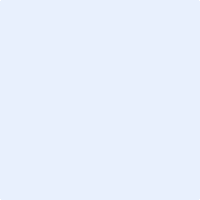 生日(西元)年/          月/          日年/          月/          日年/          月/          日年/          月/          日近6個月照片電子郵件近6個月照片身份證字號近6個月照片駕照 無/    機車/   汽車 無/    機車/   汽車 無/    機車/   汽車 無/    機車/   汽車近6個月照片電話行動聯絡地址緊急聯絡人姓名               / 關係           / 電話姓名               / 關係           / 電話姓名               / 關係           / 電話姓名               / 關係           / 電話姓名               / 關係           / 電話 自我介紹 (學經歷、社團、個人研究或實務經驗等) 自我介紹 (學經歷、社團、個人研究或實務經驗等) 自我介紹 (學經歷、社團、個人研究或實務經驗等) 自我介紹 (學經歷、社團、個人研究或實務經驗等) 自我介紹 (學經歷、社團、個人研究或實務經驗等) 自我介紹 (學經歷、社團、個人研究或實務經驗等) 為何想來BenQ國際雕塑營實習？ 為何想來BenQ國際雕塑營實習？ 為何想來BenQ國際雕塑營實習？ 為何想來BenQ國際雕塑營實習？ 為何想來BenQ國際雕塑營實習？ 為何想來BenQ國際雕塑營實習？ 期待來這裡學到什麼？ 期待來這裡學到什麼？ 期待來這裡學到什麼？ 期待來這裡學到什麼？ 期待來這裡學到什麼？ 期待來這裡學到什麼？